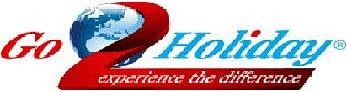 АНКЕТНА КАРТА ЗА ХОТЕЛ / HOTEL INQUIRYАНКЕТНА КАРТА ЗА ХОТЕЛ / HOTEL INQUIRYАНКЕТНА КАРТА ЗА ХОТЕЛ / HOTEL INQUIRYАНКЕТНА КАРТА ЗА ХОТЕЛ / HOTEL INQUIRYАНКЕТНА КАРТА ЗА ХОТЕЛ / HOTEL INQUIRYАНКЕТНА КАРТА ЗА ХОТЕЛ / HOTEL INQUIRYХОТЕЛ / HOTEL: Maria RevasХОТЕЛ / HOTEL: Maria RevasХОТЕЛ / HOTEL: Maria RevasОФИЦИАЛНА КАТЕГОРИЯ /	5*ОФИЦИАЛНА КАТЕГОРИЯ /	5*КУРОРТ / RESORT:Адрес / Adress: Sunny beachАдрес / Adress: Sunny beachАдрес / Adress: Sunny beachLOCAL CATEGORY: LOCAL CATEGORY: Sunny beache-mail: oasisnesebar@gmail.come-mail: oasisnesebar@gmail.comSunny beachТел. / Telephone: +359 88816666Тел. / Telephone: +359 88816666Тел. / Telephone: +359 88816666web page:web page:Sunny beachДА / YESНЕ / NOБЕЗПЛАТНО / FREEПЛАТЕНО (ЦЕНА)   PAID(PRICE)ЗАБЕЛЕЖКА / REMARKSРАЗПОЛОЖЕНИЕ / LOCATIONРАЗПОЛОЖЕНИЕ / LOCATIONРАЗПОЛОЖЕНИЕ / LOCATIONРАЗПОЛОЖЕНИЕ / LOCATIONРАЗПОЛОЖЕНИЕ / LOCATIONРАЗПОЛОЖЕНИЕ / LOCATIONзеленина около хотела / greenery around hotelДА / YESДА / YESДА / YESДА / YESградина в хотела / hotel's gardenДА / YESДА / YESДА / YESДА / YESразстояние до центъра / distance to the centre (m)1 км1 км1 км1 кмразстояние до плажа / distance to the beach (m)150 м150 м150 м150 мразстояние до най-близкото летище / distance to the nearest airport (km)30 км30 км30 км30 кмрегулярен автобус до плажа / shuttle bus to the beachxрегулярен автобус до центъра / shuttle bus to the centrexpublic transportдруги / otherОБЩА ИНФОРМАЦИЯ ЗА ХОТЕЛА / HOTEL GENERAL INFORMATIONОБЩА ИНФОРМАЦИЯ ЗА ХОТЕЛА / HOTEL GENERAL INFORMATIONОБЩА ИНФОРМАЦИЯ ЗА ХОТЕЛА / HOTEL GENERAL INFORMATIONОБЩА ИНФОРМАЦИЯ ЗА ХОТЕЛА / HOTEL GENERAL INFORMATIONОБЩА ИНФОРМАЦИЯ ЗА ХОТЕЛА / HOTEL GENERAL INFORMATIONОБЩА ИНФОРМАЦИЯ ЗА ХОТЕЛА / HOTEL GENERAL INFORMATIONгодина на построяване / year of building2006200620062006година на реконструкция / year of last reconstruction2019201920192019брой етажи / number of floors5555брой ансансьори / number of lifts1111брой стаи / number of rooms35353535вид помещения / type of roomsDBL; DBL LUX; STD; STD LUX; APT; APT LUXDBL; DBL LUX; STD; STD LUX; APT; APT LUXDBL; DBL LUX; STD; STD LUX; APT; APT LUXDBL; DBL LUX; STD; STD LUX; APT; APT LUXстаи за инвалиди (колко) / special rooms for disabled guests (how many)1достъп за инвалиди до общите части / disabled guests' general amenitiesxклиматик в общите части / air-conditioning in public placesxохраняем паркинг / guarded car parkxнеохраняем паркинг / parking loads only not guardedxxlimited placesплащане с кредитни карти (какви)/ credit cards accepted (which)xприемат ли се животни / animals acceptedxмагазини / shopsпране / laundryxсобствен плаж / own private beachxшезлонг на собств.плаж / sunbedsxчадър на собств. плаж / sunumbrellasxинтернет в общите части / internet in common areasxfreeРЕЦЕПЦИЯ / RECEPTIONРЕЦЕПЦИЯ / RECEPTIONРЕЦЕПЦИЯ / RECEPTIONРЕЦЕПЦИЯ / RECEPTIONРЕЦЕПЦИЯ / RECEPTIONРЕЦЕПЦИЯ / RECEPTIONчас за настаняване / check-in hourCheck-in after 14,00Check-in after 14,00Check-in after 14,00Check-in after 14,00час за освождаване на стаите / check-out houruntil 12,00until 12,00until 12,00until 12,00обмяна на валута / change deskxсейф / safety deposit boxxрум сервис / room servicexrent-a-carxютия / iron availablexxon requestработно время на рецепция от 7.00 до 23.00/reception is open from 7.00 a.m. to 11.00 p.mработно время на рецепция от 7.00 до 23.00/reception is open from 7.00 a.m. to 11.00 p.mХРАНЕНЕ / MEALSХРАНЕНЕ / MEALSХРАНЕНЕ / MEALSХРАНЕНЕ / MEALSХРАНЕНЕ / MEALSХРАНЕНЕ / MEALSзакуска - (бюфет или на меню) / breakfast - (buffet or menu)menumenumenumenuобяд - (бюфет или на меню) / breakfast - (buffet or menu)ххххвечеря - (бюфет или на меню)/ dinner - (buffet or menu)ххххлоби бар / lobby barxнощен бар / night barxбар при басейна / pool barxосновен ресторант / main restaurantxресторант a-la-carte / restaurant a-la-cartexтематичен ресторант / theme restaurantxсамо зала за закуска / breakfast hall onlyxдруги / otherСТАИ / ROOMSСТАИ / ROOMSСТАИ / ROOMSСТАИ / ROOMSСТАИ / ROOMSСТАИ / ROOMSДВОЙНА СТАЯ / DBL ROOMприблизителна площ / aprox. sq.m20 м2климатик (централен/индивидуален) / air-conditioning (central/individual)хтелевизор (местна / сателитна) / TV (local / sat)храдио / radioхтелефон / phoneххладилник / fridgexxmini fridgeминибар / mini-barxсейф / safety deposit boxхизглед / viewpool / gardenpool / gardenpool / gardenpool / gardenинтернет (кабелен / wireless) / internet (cable / wireless)xxWI FIбалкон / balconyхмебелировка на балкона / furniture on the balconyхкухненски бокс (какво оборудване) / kitchen annex (what equipment)хдоп.легло в стаята (тип) / extra bed in a room (what type)хsofaвъзможност за 2ро доп.легло ТИП / 2nd ex.bed possibilityxпочистване на стаята (честота) / room tidying up (how often)xevery dayсмяна на хавлии (честота) / towels change (how often)x2 times a weekсмяна на бельо (честота) / bed-clothes change (how often)x2 times a weekподова настилка (теракот / паркет / мокет) /	floorcoverage (terracota / parquet / carpet)carpetcarpetcarpetcarpetcarpetдуш кабина / bath tubexдуш / showerxвана / bathxбиде / bidetхсешоар / hairdryerхтелефон / phoneххавлии / towelsххалат за баня / dressing-gownхдруги / otherФАМИЛНА СТАЯ / FAMILY ROOMnononononoприблизителна площ / aprox. sq.mклиматик (централен/индивидуален) / air-conditioning (central/individual)телевизор (местна / сателитна) / TV (local / sat)радио / radioтелефон / phoneхладилник / fridgeминибар / mini-barсейф / safety deposit boxизглед към море или парк или няма гледка / viewинтернет (кабелен / wireless) / internet (cable / wireless)балкон / balconyмебелировка на балкона / furniture on the balconyкухненски бокс (какво оборудване) / kitchen annex (what equipment)доп.легло в стаята (тип) / extra bed in a room (what type)възможност за 2ро доп.легло / 2nd ex.bed possibilityпочистване на стаята (честота) / room tidying up (how often)смяна на хавлии (честота) / towels change (how often)смяна на бельо (честота) / bed-clothes change (how often)подова настилка (теракот / паркет / мокет) /	floorcoverage (terracota / parquet / carpet)душ кабина / bath tubeдуш / showerвана / bathбиде / bidetсешоар / hairdryerтелефон / phoneхавлии / towelsхалат за баня / dressing-gownдруги / otherСТУДИО / STUDIOприблизителна площ / aprox. sq.m30 m2климатик (централен/индивидуален) / air-conditioning (central/individual)хтелевизор (местна / сателитна) / TV (local / sat)храдио / radioхтелефон / phoneххладилник / fridgexxmini fridgeминибар / mini-barxsafeхизглед / viewpool / gardenpool / gardenpool / gardenpool / gardenинтернет (кабелен / wireless) / internet (cable / wireless)xxбалкон / balconyхмебелировка на балкона / furniture on the balconyхкухненски бокс (какво оборудване) / kitchen annex (what equipment)хcooking not allowedдоп.легло в стаята (тип) / extra bed in a room (what type)xfolding sofaвъзможност за 2ро доп.легло / 2nd ex.bed possibilityxпочистване на стаята (честота) / room tidying up (how often)xevery dayсмяна на хавлии (честота) / towels change (how often)x2 times a weekсмяна на бельо (честота) / bed-clothes change (how often)x2 times a weekподова настилка (теракот / паркет / мокет) /	floorcoverage (terracota / parquet / carpet)carpetcarpetcarpetcarpetcarpetдуш кабина / bath tubexдуш / showerxвана / bathxбиде / bidetxсешоар / hairdryerxтелефон / phonexхавлии / towelsxхалат за баня / dressing-gownxдруги / otherЕДНОСПАЛЕН АПАРТАМЕНТ / ONE BEDROOM APARTMENTluxe APP2 - different furniture and in some of them there is a bath tubeluxe APP2 - different furniture and in some of them there is a bath tubeluxe APP2 - different furniture and in some of them there is a bath tubeluxe APP2 - different furniture and in some of them there is a bath tubeluxe APP2 - different furniture and in some of them there is a bath tubeприблизителна площ / aprox. sq.m40 m2климатик (централен/индивидуален) / air-conditioning (central/individual)xтелевизор (местна / сателитна) / TV (local / sat)xрадио / radioxтелефон / phonexхладилник / fridgexxmini fridgeминибар / mini-barxсейф / safety deposit boxхизглед / viewpool/gardenpool/gardenpool/gardenpool/gardenинтернет (кабелен / wireless) / internet (cable / wireless)xxбалкон / balconyxмебелировка на балкона / furniture on the balconyxкухненски бокс (какво оборудване) / kitchen annex (what equipment)xnot equipped - no cookingnot equipped - no cookingnot equipped - no cookingдоп.легло в стаята (тип) / extra bed in a room (what type)xfolding sofaвъзможност за 2ро доп.легло / 2nd ex.bed possibilityxarm chair for 1 childпочистване на стаята (честота) / room tidying up (how often)every dayсмяна на хавлии (честота) / towels change (how often)2 times a weekсмяна на бельо (честота) / bed-clothes change (how often)2 times a weekподова настилка (теракот / паркет / мокет) /	floorcoverage (terracota / parquet / carpet)carpetcarpetcarpetcarpetcarpetдуш кабина / bath tubexдуш / showerxвана / bathxбиде / bidetxсешоар / hairdryerxтелефон / phonexхавлии / towelsxхалат за баня / dressing-gownxдруги / otherДВУСПАЛЕН АПАРТАМЕНТ / TWO BEDROOM APARTMENTnononononoприблизителна площ / aprox. sq.mклиматик (централен/индивидуален) / air-conditioning (central/individual)телевизор (местна / сателитна) / TV (local / sat)радио / radioтелефон / phoneхладилник / fridgeминибар / mini-barсейф / safety deposit boxизглед / viewинтернет (кабелен / wireless) / internet (cable / wireless)балкон / balconyмебелировка на балкона / furniture on the balconyкухненски бокс (какво оборудване) / kitchen annex (what equipment)доп.легло в стаята (тип) / extra bed in a room (what type)възможност за 2ро доп.легло / 2nd ex.bed possibilityпочистване на стаята (честота) / room tidying up (how often)смяна на хавлии (честота) / towels change (how often)смяна на бельо (честота) / bed-clothes change (how often)подова настилка (теракот / паркет / мокет) /	floorcoverage (terracota / parquet / carpet)душ кабина / bath tubeдуш / showerвана / bathбиде / bidetсешоар / hairdryerтелефон / phoneхавлии / towelsхалат за баня / dressing-gownдруги / otherСПОРТ / SPORTСПОРТ / SPORTСПОРТ / SPORTСПОРТ / SPORTСПОРТ / SPORTСПОРТ / SPORTоткрит басейн размери / outdoor swimming pool sizexхшезлонг / sunbedsxxчадър / sunumbrellasxxвътрешен басейн размери / indoor swimming pool sizexфитнес зала / fitness hallхxтенис корт / tennis courtxтенис на маса / table tennisxбилярд / billardxбоулинг / bowlingxдруги спортни съоръжения / other sport facilitiesДЕЦА / CHILDRENДЕЦА / CHILDRENДЕЦА / CHILDRENДЕЦА / CHILDRENДЕЦА / CHILDRENДЕЦА / CHILDRENбебешко креватче / baby cotxдетски столчета в ресторанта / high chairs in the restaurantxдетска секция в открития басейн / child section/outdoor swimming poolxводни пързалки / water slides/outdoor swimming poolxдетска секция в закрития басейн / child section/indoor swimming poolxдетегледачка / baby sittingxдетска градина / kindergartenxанимация за деца / animation for childrenxдетска площадка / playgroundxелектронни игри / slot machinesxдруги / otherВЪЗСТАНОВИТЕЛЕН И СПА ЦЕНТЪР / HEALTH AND SPA CENTREВЪЗСТАНОВИТЕЛЕН И СПА ЦЕНТЪР / HEALTH AND SPA CENTREВЪЗСТАНОВИТЕЛЕН И СПА ЦЕНТЪР / HEALTH AND SPA CENTREВЪЗСТАНОВИТЕЛЕН И СПА ЦЕНТЪР / HEALTH AND SPA CENTREВЪЗСТАНОВИТЕЛЕН И СПА ЦЕНТЪР / HEALTH AND SPA CENTREВЪЗСТАНОВИТЕЛЕН И СПА ЦЕНТЪР / HEALTH AND SPA CENTREмасаж / massagexпрофесионален СПА център / proffesional SPA centrexсалон за красота / beauty saloonxфризьорски салон / hairdresserxсолариум / solariumxджакузи / jacuzzixсауна / saunaпарна баня / steam bathxтурска баня / turkish bathxмедицинска помощ / medical helpxxupon request paidдруги / otherЗАБАВЛЕНИЯ / ENTERTAINMENTЗАБАВЛЕНИЯ / ENTERTAINMENTЗАБАВЛЕНИЯ / ENTERTAINMENTЗАБАВЛЕНИЯ / ENTERTAINMENTЗАБАВЛЕНИЯ / ENTERTAINMENTЗАБАВЛЕНИЯ / ENTERTAINMENTанимация за възрастни / hotel's animation adultsxанимационна зала / animation hallxнощен клуб дискотека / night club/discoxказино / casinoxинтернет зала / internet cafexамфитеатър / amphitheatrexдруги / otherxКОНФЕРЕНТНИ ЗАЛИ / CONFERENCE HALLSКОНФЕРЕНТНИ ЗАЛИ / CONFERENCE HALLSКОНФЕРЕНТНИ ЗАЛИ / CONFERENCE HALLSКОНФЕРЕНТНИ ЗАЛИ / CONFERENCE HALLSКОНФЕРЕНТНИ ЗАЛИ / CONFERENCE HALLSКОНФЕРЕНТНИ ЗАЛИ / CONFERENCE HALLSброй зали / number of hallsхмаксимален капацитет / maximum capacityоборудване / equipmentдруги / other